AGENDA ITEM:      1  DATE:    	  	January 31, 2022  TOPIC:   		Recommendations to Approve New Education (Endorsement)  Programs at Institutions of Higher Education  BACKGROUND INFORMATION: 	  Requests from Virginia institutions of higher education to add new education endorsement programs must be approved by the Board of Education.  Requests are made annually, by March 31st of each year.  The following is a list of the institutions of higher education and the new endorsements requested.   1  Program specialists in the Department of Education reviewed the requests for the new education endorsement programs.  Program endorsement competencies, based on the Regulations Governing the Review and Approval of Education Programs in Virginia, were verified through the review of course descriptions and syllabi to determine alignment with each of the  competencies required, including supervised classroom instruction.  A review of the Request for New Endorsement Program application submitted by the institution evidenced written documentation of school divisions’ demand data, as well as institutional and school division support for the requested programs.  Section 8VAC20-543-30 of the Regulations Governing the Review and Approval of Education Programs in Virginia requires institutions seeking education program approval to establish partnerships and collaborations based on PreK-12 school needs.  All institutions of higher education provided a copy of the Virginia Department of Education – Standards for Biennial Approval of Education Programs Accountability Measurement of Partnerships and Collaborations Based on PreK-12 School Needs Education Programs form for the requested program endorsement area.  ACTION:   The Advisory Board on Teacher Education and Licensure is to make a recommendation on the new education endorsement program requests.      2  Advisory Board on Teacher Education  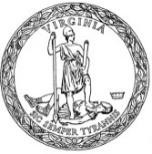 and Licensure College/University  Education Endorsement Program  Program Level  Bridgewater College  Journalism (add-on endorsement)  Undergraduate,  Liberty University  Engineering  Graduate  Randolph College  Computer Science  Graduate  Randolph College  Visual arts preK-12  Graduate  Randolph College  History and social sciences  Graduate  University of Richmond  Foreign language preK-12, French  Graduate  University of Richmond  Foreign language preK-12, German  Graduate  University of Richmond  Foreign language preK-12, Latin  GraduateUniversity of Richmond  Foreign language preK-12, Spanish  GraduateVirginia State University  Visual arts preK-12  Undergraduate  Virginia Tech  Career and technical education – agricultural education  Undergraduate  Virginia Tech  English  Undergraduate  Virginia Tech  Mathematics  Undergraduate  Virginia Tech  History and social sciences  Undergraduate  